FAX　0776-28-8818<<おもてなし外国語ボランティア講座 申込書>>※該当する□に、✕印を記入してください。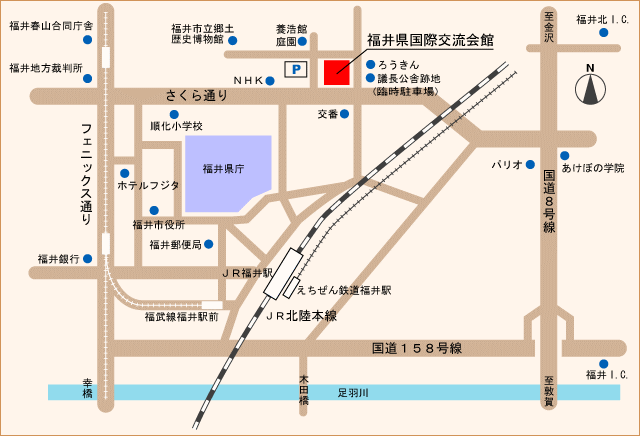 参加希望日第1回10月1日（土）第1回10月1日（土）第2回10月8日（土）参加希望日第3回12月3日（土）第3回12月3日（土）第4回12月10日（土）名前連絡先携帯番号または日中連絡がとれる番号をお書きください。（　　　　　　　　）　　　　　　　　―　携帯番号または日中連絡がとれる番号をお書きください。（　　　　　　　　）　　　　　　　　―　携帯番号または日中連絡がとれる番号をお書きください。（　　　　　　　　）　　　　　　　　―　メールアドレス@@@話せる言語(複数選択可)英語中国語その他（　　　　　　  　　　　）当協会通訳ボランティアへの登録あり　　　　なし他団体に登録あり（団体名：　　　　　　  　　          ）　あり　　　　なし他団体に登録あり（団体名：　　　　　　  　　          ）　あり　　　　なし他団体に登録あり（団体名：　　　　　　  　　          ）　通訳ボランティアの主な活動経験(あればご記入ください。)活動日時、場所、内容等活動日時、場所、内容等活動日時、場所、内容等講師に聞きたいことがございましたら、ご記入ください。講師に聞きたいことがございましたら、ご記入ください。講師に聞きたいことがございましたら、ご記入ください。講師に聞きたいことがございましたら、ご記入ください。